LAPORAN INDIVIDU KEGIATAN PRAKTIK PENGALAMAN LAPANGAN (PPL)UNIVERSITAS NEGERI YOGYAKARTALOKASI :SMA NEGERI 2 YOGYAKARTAAlamat : Jl. Bener, Tegalrejo, YogyakartaYogyakarta, 1 Juli 2013-17 September 2013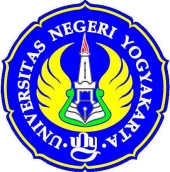 Disusun Oleh :Ajeng Wijayanti10314244027JURUSAN PENDIDIKAN KIMIAFAKULTAS MATEMATIKA DAN ILMU PENGETAHUAN ALAMUNIVERSITAS NEGERI YOGYAKARTA2013HALAMAN PENGESAHAN	Pengesahan laporan kegiatan KKN-PPL di SMA Negeri 2 Yogyakarta,		Nama			: Ajeng Wijayanti		NIM			: 10314244027		Program Studi		: Pendidikan Kimia Internasional		Fakultas		: Matematika dan Ilmu Pengetahuan AlamTelah melaksanakan kegiatan KKN-PPL di SMA Negeri 2 Yogyakarta dari tanggal 1 Juli 2013 sampai dengan 17 September 2013. Hasil kegiatan tercakup dalam laporan ini.					     Yogyakarta, 27 September 2013                                               Menyetujui, KATA PENGANTARPuji dan syukur atas kehadirat Allah SWT  atas segala rahmat dan karunia-Nya yang diberikan sehingga penyusun dapat menyelesaikan laporan PPL Individu Prodi Pendidikan Kimia Internasional yang berlokasi di SMA Negeri 2 Yogyakarta, Yogyakarta. Laporan PPL ini merupakan salah satu syarat dan tugas guna memenuhi mata kuliah KKN PPL.Tujuan dari kegiatan KKN-PPL di SMA Negeri 2 Yogyakarta ini salah satunya adalah memberikan pengalaman nyata bagi mahasiswa dalam bidang pembelajaran di sekolah, serta melatih dan meningkatkan kemampuan mahasiswa untuk menerapkan ilmu yang telah diperolehnya.Laporan PPL ini disusun bertujuan sebagai laporan pertanggungjawaban atas kegiatan yang telah dilaksanakan. Pelaksanaan program KKN-PPL yang secara resmi dilaksanakan dimulai pada tanggal 20 Agustus 2013 dapat berjalan dengan lancar tentu medapatkan banyak bantuan dari pihak lain. Oleh karena itu, kami mengucapkan terima kasih kepada :Bapak Prof.Dr Rohmat Wahab, selaku Rektor Universitas Negeri YogyakartaUnit Pusat Pengembangan Praktik Pengalaman Lapangan dan Praktik Kerja Lapangan (PLPPL  dan PKL) LPPMP Universitas Negeri Yogyakarta yang telah menyelenggarakan program KKN-PPLBapak Bambang Sumarno, M.Kom, selaku Dosen Pembimbing Lapangan KKN yang telah memberikan bimbingan arahan serta motivasi demi kesuksesan dan kelancaran kegiatan KKNBapak Togu Gultom, M.Pd, M.Si, selaku Dosen Pembimbing Lapangan PPL yang telah memberikan bimbingan, masukan dan motivasi atas kegiatan pembelajaran PPLBapak Drs. H. Bashori Muhammad, M.M, selaku Kepala SMA Negeri 2 Yogyakarta yang telah memberikan izin untuk melaksanakan KKN-PPL di SMA Negeri 2 YogyakartaBapak Jumadi, M.Si, selaku koordinator KKN-PPL SMA Negeri 2 Yogyakarta atas kesediaannya untuk membimbing kami serta memberikan semangat selama pelaksanaan KKN-PPL berlangsungBapak Sudono, S.Pd selaku guru pembimbing PPL yang telah memberikan bimbingan serta masukan selama kegiatan PPL berlangsungSemua Bapak/ Ibu guru dan seluruh staf  karyawan SMA Negeri 2 Yogyakarta yang telah membantu selama pelaksanaan program KKN-PPL.Siswa-siswi SMA Negeri 2 Yogyakarta yang telah mendukung dan berpartisipasi aktif dalam mengikuti program KKN-PPL yang telah kami selenggarakan.Teman-teman seperjuangan KKN-PPL di SMA Negeri 2 Yogyakarta yang telah berkerja sama melaksanakan program dengan penuh kekompakan dan kebersamaanSemua pihak yang telah membantu dalam penyusunan laporan KKN-PPL ini	Penulis menyadari bahwa penulisan laporan KKN-PPL  ini masih jauh dari kesempurnaan. Oleh karena itu penulis mengharapkan kritik dan saran yang bersifat membangun guna menyempurnakan laporan ini. Akhir kata semoga laporan KKN-PPL ini dapat bermanfaat bagi pembaca.Yogyakarta, 27 September 2013Ajeng WijayantiNIM 10314244027DAFTAR ISIDAFTAR TABELTabel 1 Rincian Jumlah Peserta DidikTabel 2 Jadwal Mengajar PraktikanTabel 3. Program perbaikanDAFTAR GAMBARGambar 1 Denah Kampus SMA Negeri 2 YogyakartaDAFTAR LAMPIRANFormat Observasi Kondisi SekolahFormat Observasi Pembelajaran di Kelas dan Peserta DidikMatriks Program Kerja PPLLaporan Mingguan Pelaksanaan PPLKartu Bimbingan PPLPerangkat Pembelajaran :Kalender AkademikSilabusPerhitungan Jam EfektifProgram Tahunan Semester Gasal Kelas XProgram Semester Gasal Kelas XRencana Pelaksanaan Pembelajaran (RPP)Kisi-kisi Soal Ulangan HarianSoal ulangan harian struktur atomAnalisis hasil belajar siswaAnalisis butir soalDaftar Nilai Tugas & Ulangan Harian Siswa kelas XIPresensi siswa kelas XIJadwal MengajarDokumentasi Kegiatan KKN PPLABSTRAKKuliah Kerja Nyata (KKN) adalah suatu kegiatan perkuliahan dan kerja lapangan yang merupakan pengintegrasian dari pendidikan dan pengajaran, penelitian dan pengabdian kepada masyarakat oleh mahasiswa secara pragmatis, berdimensi luas melalui pendekatan interdisipliner, komprehensif dan lintas sektoralKKN yang diselenggarakan ada dua jenis yakni Kuliah Kerja Nyata-Praktik Pengalaman Lapangan (KKN-PPL) terpadu untuk mahasiswa program kependidikan dan KKN masyarakat untuk program nonkependidikan. KKN-PPL terpadu yang diselenggarakan disekolah dengan menggabungkan antara kegiatan KKN dan praktik mengajar.Program Praktik Pengalaman Lapangan (PPL) Universitas Negeri Yogyakarta (UNY) merupakan salah satu mata kuliah yang terkait langsung dengan proses pembelajaran maupun kegiatan yang mendukung berlangsungnya pembelajaran. Program PPL ini dilakukan di sekolah atau lembaga pendidikan. Tujuan dari Praktik Pengalaman Lapangan (PPL) ini diantaranya adalah diantaranya adalah memberikan pengalaman kepada mahasiswa dalam bidang pembelajaran disekolah atau lembaga dalam rangka melatih dan mengembangkan kompetensi keguruan atau kependidikan, memberikan kesempatan kepada mahasiswa untuk mengenal, mempelajari, menghayati, dan memecahkan permasalahan  sekolah atau lembaga yang terkait dengan proses pembelajaran, serta sebagai proses pembelajaran dalam meningkatkan kemampuan mahasiswa untuk menerapkan ilmu pengetahuan yang telah diperoleh selama perkuliahan sesuai dengan bidangnya kedalam pembelajaran disekolah.	Kegiatan yang telah dilaksanakan meliputi kegiatan professional yang terdiri dari observasi pembelajaran dikelas, pembuatan perangkat pembelajaran meliputi RPP, silabus, rencana pelaksanaan harian, program tahunan, program semester, dan perhitungan jam efektif, pelaksanaan praktik mengajar dan evaluasi pembelajaran meliputi pembuatan kisi-kisi dan soal ulangan harian, remidi dan pengayaan, analisis hasil ulangan dan butir soal, penilaian afektif dan psikomotor, mengoreksi tugas, pelaksanaan kegiatan ulangan harian, remidi dan pengayaan. Kegiatan praktik mengajar dilaksanakan pada kelas XI yang dimulai pada tanggal 20 Agustus 2013 hingga 14 September 2013 dengan jumlah 40 kali pertemuan atau jumlah total 68 jam pelajaran selama pelaksanaan PPL. Kegiatan Praktik Pengalaman Lapangan (PPL) di SMA Negeri 2 Yogyakarta kelas XI dapat terlaksana dengan baik dan memenuhi target pelaksanaan program sebanyak minimal 10 kali pertemuan. Pelaksanaan PPL di SMA Negeri 2 Yogyakarta mengalami beberapa hambatan terutama dari mahasiswa pelaksana PPL, akan tetapi hambatan tersebut dapat diatasi berkat bimbingan, motivasi dan evaluasi dari guru pembimbing. Hasil dari pelaksanaan kegiatan PPL bagi mahasiswa adalah memberikan pengalaman yang berarti selama mengajar dikelas, mampu mengasah kemampuan dan menerapkan dari ilmu pengetahuan yang telah diperoleh selama kegiatan perkuliahan.Dosen Pembimbing Lapangan PPLProdi Pendidikan Kimia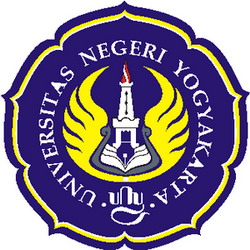 Togu GultomNIP. 19500508 197803 1 001         Guru Pembimbing Mata Pelajaran KimiaSudono, S.PdNIP. 19650611 199001 1 002Mengetahui,Mengetahui,Kepala SMA Negeri 2 YogyakartaDrs. H. Bashori Muhammad, MM NIP. 19540504 198102 1 001Koordinator KKN-PPLSMA Negeri 2 YogyakartaDrs. Jumadi, M.SiNIP 19640927 198703 1 014Halaman Judul …………………………...……………………………..iHalaman Pengesahan Laporan PPL……...……………………………..iiKata Pengantar …………………………..……………………………..iiiDaftar Isi …..…………………………………………………………...vDaftar Tabel…………………………………………………………….viDaftar Gambar………………………………………………………..viiDaftar LampiranviiiAbstrak ………………………………………………………….……..ixBAB I PENDAHULUANAnalisis Situasi ……………………………...………………….2Perumusan Program dan Rancangan Kegiatan PPL ……..…….12BAB II  PERSIAPAN, PELAKSANAAN, DAN ANALISIS HASILPersiapan ……………………………..………………………...15Pelaksanaan ……………………………………..……………...17Analisis Hasil Pelaksanaan dan Refleksi ……………….……...24BAB III PENUTUPKesimpulan ……..……………………………………………...30Saran ...………………………………………………………….30Daftar Pustaka ……………………………..…………………..……...32Lampiran ……………………………………………………………...33